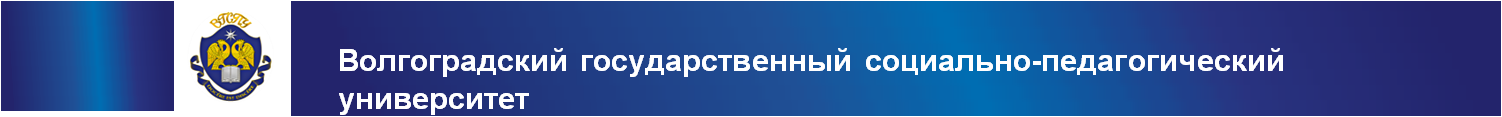 Как подать документы для поступления на обучение в ВГСПУ в электронной форме?1. Распечатать форму заявления (http://vspu.ru/prcom), заполнить ВСЕ пункты, ПОДПИСАТЬ (обязательно!).2. Отсканировать заявление, паспорт, документ об образовании (формат pdf., jpg);3. Отправить документы по адресу prcom@vspu.ru 4. В теме письма написать: Документы на поступление. Фамилия, имя.ВНИМАНИЕ!!!Заявление с незаполненными пунктами и без подписи не рассматриваются!Документы должны быть присланы в установленные сроки. Документы, присланные позже установленных сроков, рассматриваться не будут!По приезде в ВГСПУ Вам необходимо предоставить оригиналы всех документов!Подробная информация на сайте: http://vspu.ru/prcom 